Pressmeddelande				Stockholm 2020-12-01Virkesbörsen lanserar en ny tjänst – VirkesvärderingMed den nya tjänsten från Virkesbörsen kan alla Sveriges skogsägare enkelt värdera sina slutavverkningar, gallringar och skogsvårdsåtgärder samt följa värdeutvecklingen på sin skog. Tjänsten blir en del av Virkesbörsens erbjudande ”Primakund” där den unika prisjämförelsen ingår och kostar 99kr per månad eller 599kr för ett helt år. I samband med lanseringen av den nya tjänsten bjuder Virkesbörsen på en månad helt kostnadsfritt. Den nya tjänsten återfinns på Virkesbörsens hemsida, www.virkesborsen.se. Virkesbörsens unika prisjämförelse för listpriser på virke och kontinuerliga bevakning av virkesmarknaden gör att Virkesbörsen nu kan lansera en helt ny tjänst. Den hjälper skogsägare och andra intressenter att värdera sitt virke och andra skogliga åtgärder. Skogsägare kan enkelt utgå från exempelvis sin skogsbruksplan och lägga in sina åtgärder (slutavverkningar, gallringar eller skogsvårdsåtgärder). Virkesbörsen ger varje åtgärd ett värde eller en kostnad och skogsägaren får en tydlig överblick över kassaflödet från sin skog. När virkespriserna förändras meddelas skogsägaren som därmed löpande kan följa värdeutvecklingen på sitt virke. – Vår vision är ett mer aktivt och lönsamt skogsbruk. Jag är därför mycket glad och stolt över att lansera en tjänst som ger skogsägare hjälp med att följa värdet på sin skog och ta kontroll över kassaflödet. Det är väldigt enkelt att utifrån sin skogsbruksplan fylla i de uppgifter som behövs. För att alla ska få chans att testa den nya tjänsten bjuder vi på en månad helt gratis med kampanjkoden ”PROVA”, säger Adam Aljaraidah, VD Virkesbörsen.Den nya tjänsten kompletterar Virkesbörsens marknadsplats för att sälja virke och den unika prisjämförelsen för virke som tiotusentals skogsägare redan använder. Men även banker, mäklare m.fl. kommer kunna dra nytta an den nya tjänsten för att värdera och visualisera intäkter och kostnader från skogen. När virkespriserna förändras kommer skogsägarna också meddelas om det. Det är en helt unik tjänst som hjälper skogsägare att driva ett aktivt och mer lönsamt skogsbruk.– Att vara skogsägare är att vara företagare och vår nya tjänst hjälper dem  att fatta smarta och välinformerade beslut i sitt skogsbruk. Med den nya tjänsten ges alla skogsägare ett bra och enkelt verktyg för att följa värdet på sitt virke och optimera kassaflödet utifrån sina unika förutsättningar, fortsätter Adam Aljaraidah.Den nya tjänsten kan testas helt gratis i en månad med rabattkoden ”PROVA”. Tjänsten hittas enkelt på Virkesbörsens hemsida under ”Våra tjänster”Om Virkesbörsen:Virkesbörsen grundades 2015 som en prisjämförelse för virke i hela Sverige. 2017 lanserades den nya plattformen för annonsering och försäljning av virke. Virkesbörsen är helt fristående och oberoende och verkar för en mer transparent och effektiv virkesmarknad. För ytterligare kommentarer vänligen kontakta:Adam Aljaraidah, VD VirkesbörsenMail: adam.aljaraidah@virkesbörsen.se   Tel: 072 242 44 16 Virkesbörsen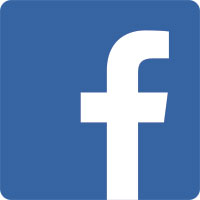  virkesborsen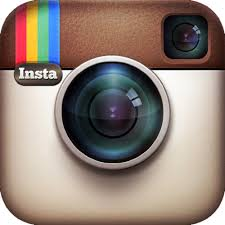 